Inscrivez-vous à un après-midi d’échanges le 24 avril après-midi de 13h15 à 17h pour faire le point sur notre actualité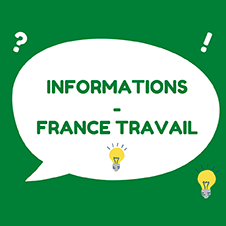 	Cette demi-journée est organisée en distanciel via l’outil Teams et sous forme de CFS- Congé de formation syndicale- Pour participer envoyer par mail le texte ci-dessous au service Relations sociales de la DRAPS relations-sociales.ara@pole-emploi.fr avec copie à votre responsable hiérarchique et copie au SNU syndicat.snu-ara@pole-emploi.fr N.B : Conservez le message de réponse de la DRAPS vous autorisant l’absence pour formation syndicale. Nom et prénom : ………………………………Site : ………………. E-mail pro : ………………………………Je sollicite un congé de formation syndicale le 24 avril 2023 afin de pouvoir suivre une session de formation organisée par le SNU ARA conformément aux dispositions de l’article L. 451-1 du Code du Travail, dans le cadre d’une session habilitée par CULTURE ET LIBERTE – 5 rue St Vincent de Paul – 75010 PARIS.Cette session se tiendra de 13h15 à 17h en visio-conférence (Teams)*Vous avez droit à 15 jours de CFS par an, durant lesquels vous êtes rémunérés